     ҠАРАР                                                                                                        ПОСТАНОВЛЕНИЕ05 май 2016 й.                                  №27                                   05 мая 2016 г.О внесении изменений в постановление № 51 от 25 декабря 2015 года «Об утверждении Перечня главных администраторов доходов бюджета сельского поселения Казанский сельсовет муниципального района Альшеевский район Республики Башкортостан, а также составазакрепляемых за ними кодов классификации доходов бюджета»В соответствии с бюджетной классификацией Российской Федерации,  постановляю:1. Внести в Перечень главных администраторов доходов бюджета сельского поселения Казанский сельсовет муниципального района Альшеевский район Республики Башкортостан, а также состава закрепляемых за ними кодов классификации доходов бюджета, следующее изменение:- исключить код бюджетной классификации:- включить код бюджетной классификации:Глава сельского поселения                                    В.Ф. ЮмагузинБАШҠОРТОСТАН  РЕСПУБЛИКАҺЫӘЛШӘЙ РАЙОНЫМУНИЦИПАЛЬ РАЙОНЫНЫҢКАЗАНКА АУЫЛ СОВЕТЫАУЫЛ БИЛӘМӘҺЕХАКИМИӘТЕ(БАШҠОРТОСТАН РЕСПУБЛИКАҺЫӘЛШӘЙ РАЙОНЫКАЗАНКА АУЫЛ СОВЕТЫ)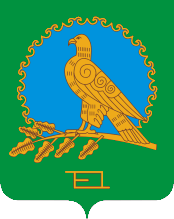               АДМИНИСТРАЦИЯСЕЛЬСКОГО ПОСЕЛЕНИЯКАЗАНСКИЙ СЕЛЬСОВЕТМУНИЦИПАЛЬНОГО РАЙОНААЛЬШЕЕВСКИЙ РАЙОНРЕСПУБЛИКИ БАШКОРТОСТАН(КАЗАНСКИЙ СЕЛЬСОВЕТАЛЬШЕЕВСКОГО  РАЙОНАРЕСПУБЛИКИ БАШКОРТОСТАН)7912 02 02999 10 7105 151Прочие субсидии бюджетам сельских поселений (субсидии на софинансирование расходов по обеспечению устойчивого функционирования коммунальных организаций, поставляющих коммунальные ресурсы для предоставления коммунальных услуг населению по тарифам, не обеспечивающим возмещение издержек, и подготовке объектов коммунального хозяйства к работе в осенне-зимний период)7912 02 02999 10 7105 151Прочие субсидии бюджетам сельских поселений (субсидии на софинансирование расходов по обеспечению устойчивого функционирования организаций, поставляющих ресурсы для предоставления коммунальных услуг населению по регулируемым тарифам на тепловую энергию, водоснабжение и водоотведение)